О проведенном городском семинаре воспитателей и классных руководителей С(К)ОУ, классов КРО общеобразовательных школ по теме:«Создание оптимальной среды для успешного развитияи социализации детей с ОВЗ» на базе МОКУ «Специальная (коррекционная) общеобразовательная школа-интернат № 34» ГО «город Якутск» проведен городской семинар воспитателей и классных руководителей С(К)ОУ, классов КРО общеобразовательных школ по теме: «Создание оптимальной среды для успешного развития и социализации детей с ОВЗ» с  целью повышения профессиональной компетентности и качества воспитательной деятельности педагогов и воспитателей с детьми ОВЗ. В семинаре приняли участие педагоги из 6 образовательных учреждений:МОКУ «Специальная (коррекционная) общеобразовательная школа-интернат № 34» ГО «город Якутск»;МОБУ СОШ №16;МОКУ Адаптивная школа интернат №28 для детей-сирот и детей, оставшихся без попечения родителей;МОКУ С(К) ОШ №4;Центр помощи и комплексного сопровождения детей-сирот и детей, оставшихся без попечения родителей, с ограниченными возможностями здоровья «Берегиня;ГКОУ РС(Я) «Республиканская специальная (коррекционная) школа-интернат для неслышащих обучающихся».В качестве внешнего эксперта был приглашен главный специалист Отдела мониторинга и качества образования Управления образования Никулин Р.С.Участников семинара приветствовала директор МОКУ «Специальная (коррекционная) общеобразовательная школа-интернат № 34» г.Якутска Гурьева В.Н., о системе воспитательной работы в школе-интернате выступила зам. директора по ВР Христофорова М.А., об особенностях организации работы интерната - старший воспитатель Молосокова Л.А.С презентацией своей работы выступили педагоги МОКУ С(К)ОШ-И №34:- «Ранняя профориентационная работа с детьми с ОВЗ» - воспитатели 1 группы  Дакаярова С.И., Иванова Е. Ф.;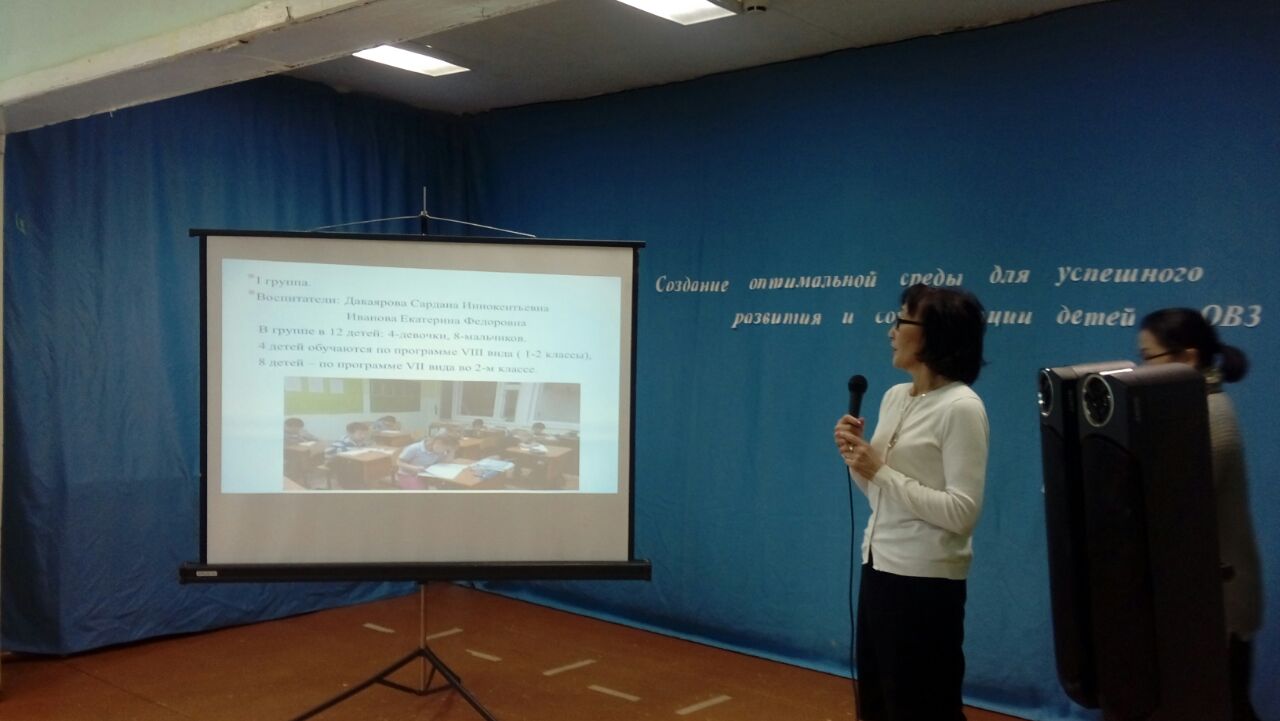 - «Социализация детей с ОВЗ через проектную деятельность» - воспитатель 3 группы Фасхутдинова Т.П.- «Нравственно-эстетическое воспитание детей через программу «Забота» - воспитатели 4 группы Дягилева Н.Г., Сосина Е.С.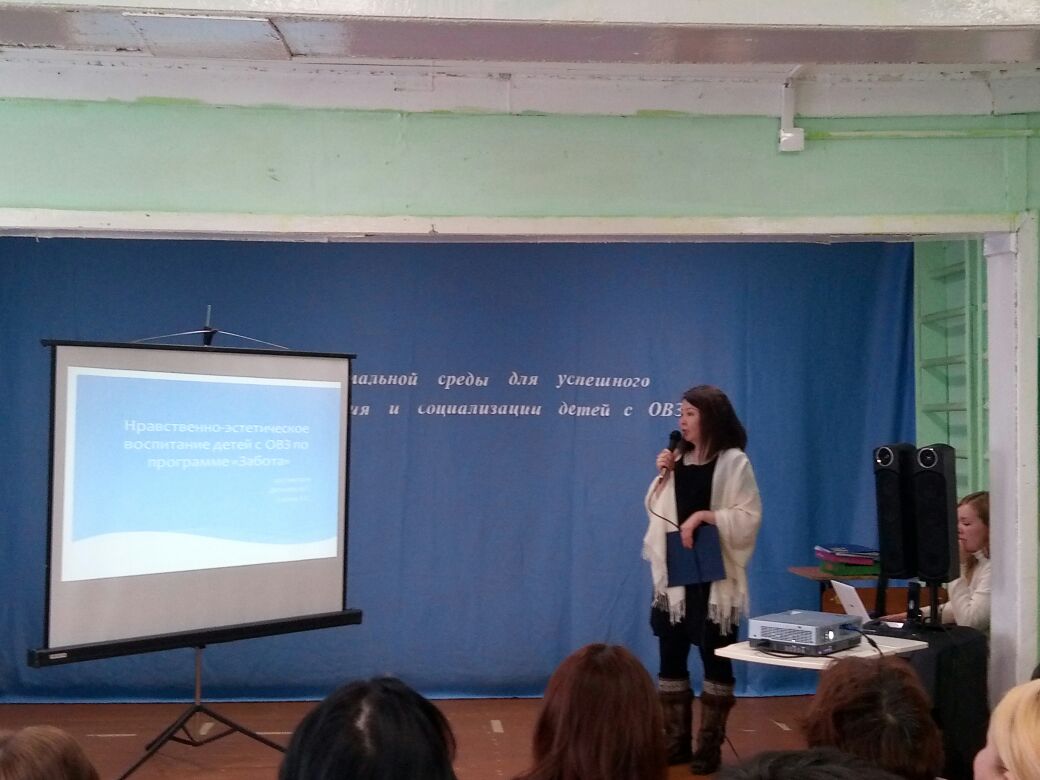 - «Военно-патриотическое воспитание детей «группы-риска» -  воспитатель 5 группы Тырылгин С.Н.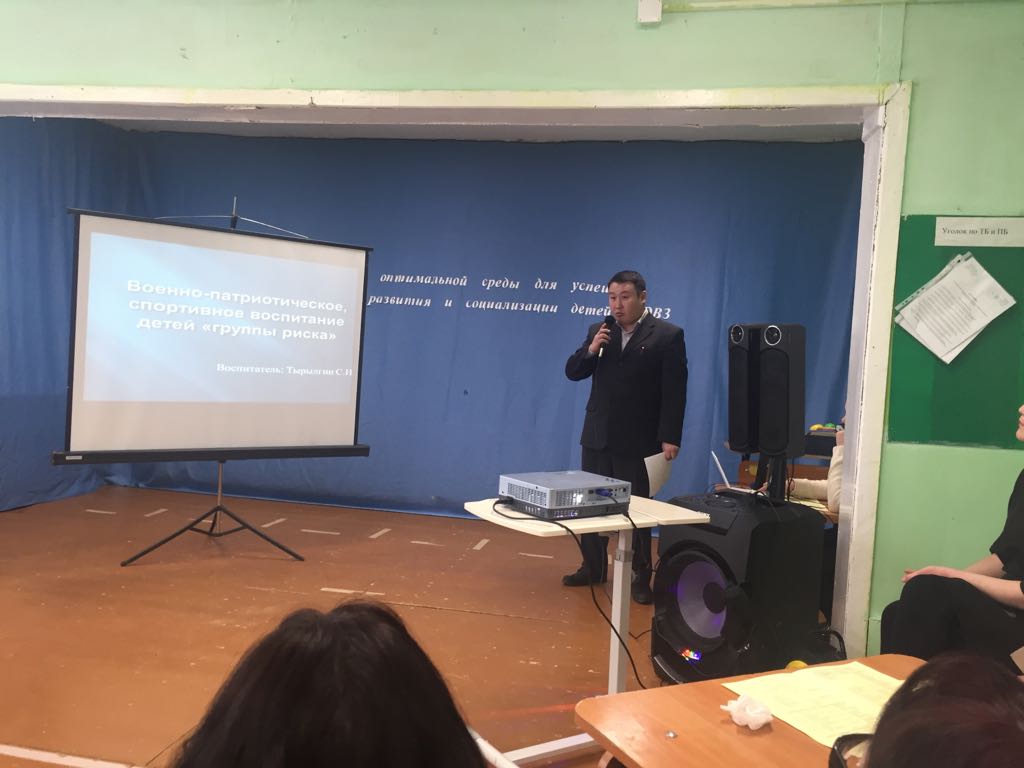 - Ранняя профориентационная работа с детьми с ОВЗ» - Классные руководители начальных классов  Платонова Л.С., Местникова А.П.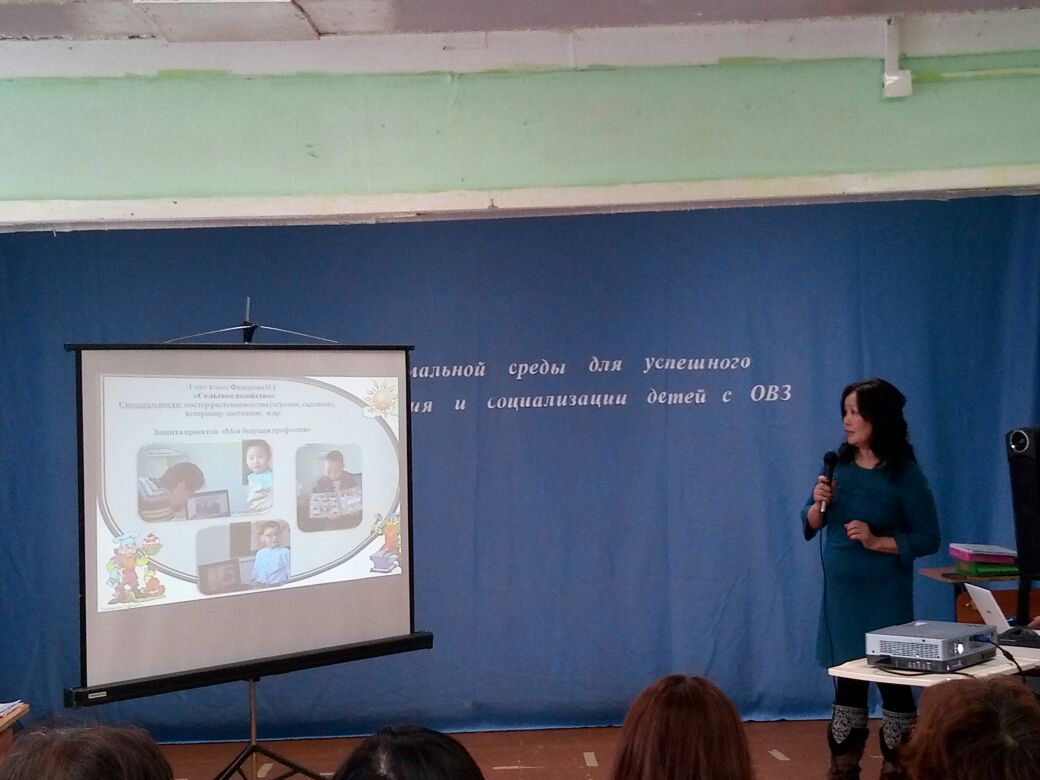 Во время Творческой мастерской по обмену опытом выступили участники семинара:- «Социализация неслышащих детей через внеурочную деятельность» - воспитатели Эверстова Н.А., Черкашина М.А. (ГКОУ РС(Я) «РС(К)Ш-И для неслышащих обучающихся»);- «Создание оптимальной среды для успешного развития и социализации детей с ОВЗ» - Азарова М.В. (28 школа)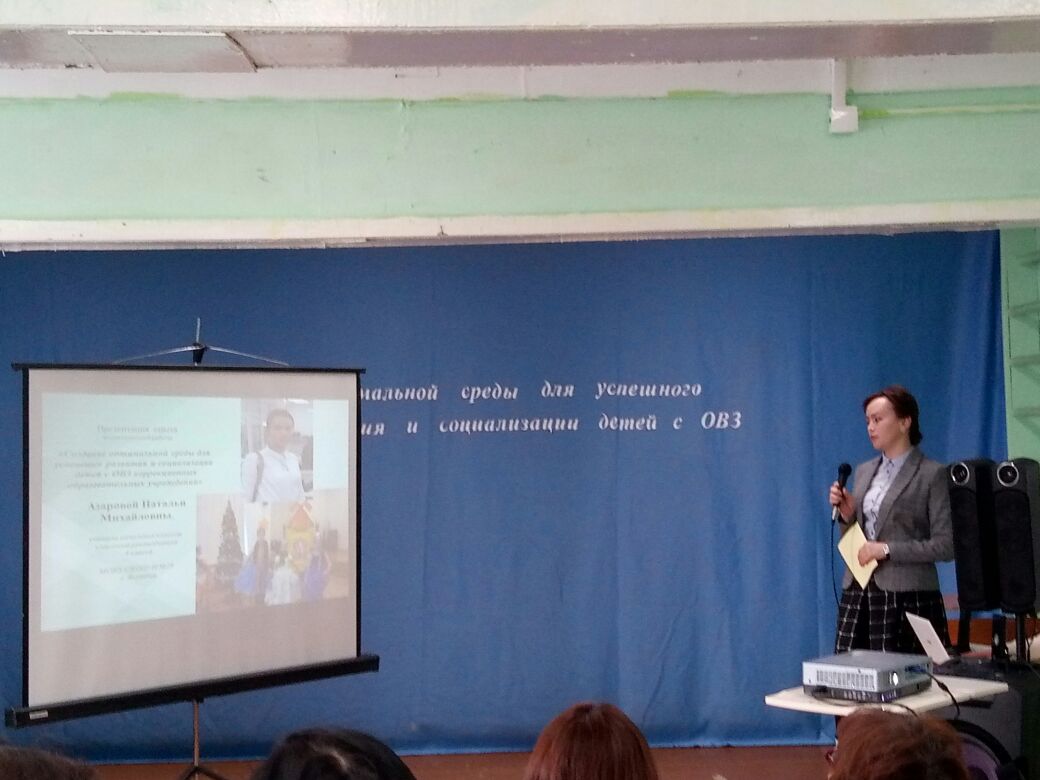 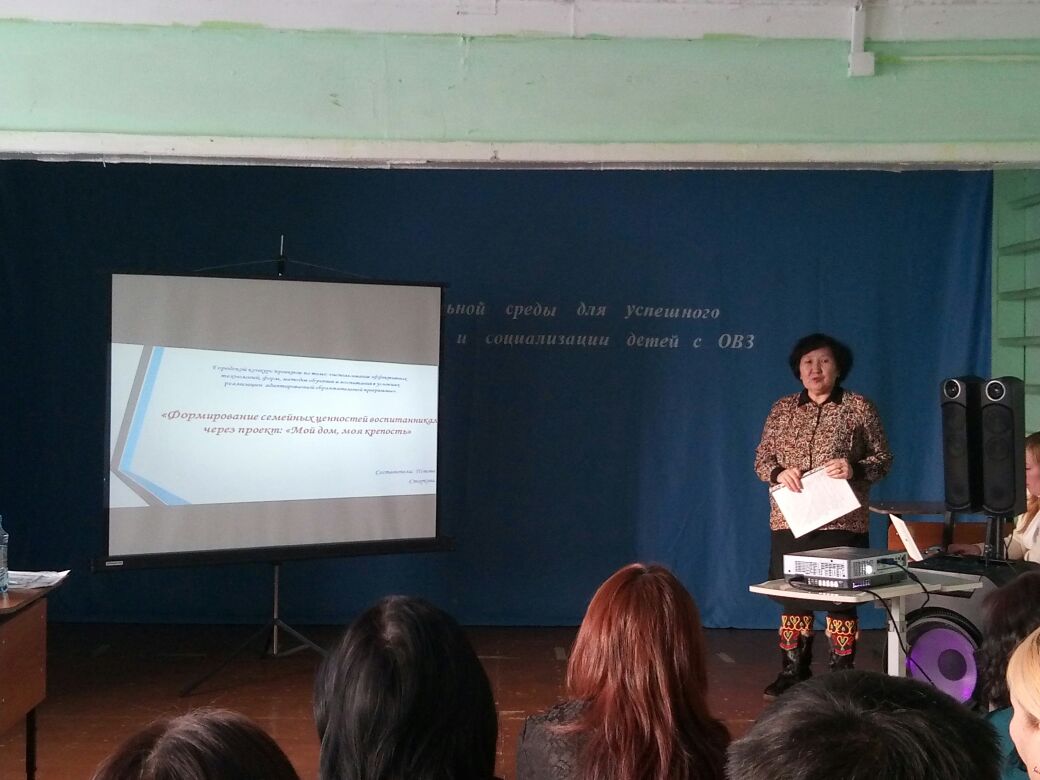 - Проект «Мой дом – моя крепость» -  воспитатель Попова Валентина Гаврильевна («Центр помощи и комплексного сопровождения детей-сирот и детей, оставшихся без попечения родителей, с ограниченными возможностями здоровья «Берегиня»)- «Организация сопровождаемого проживания для успешного развития и социализации детей-сирот и детей, оставшихся без попечения родителей» - воспитатель Егорова З.И.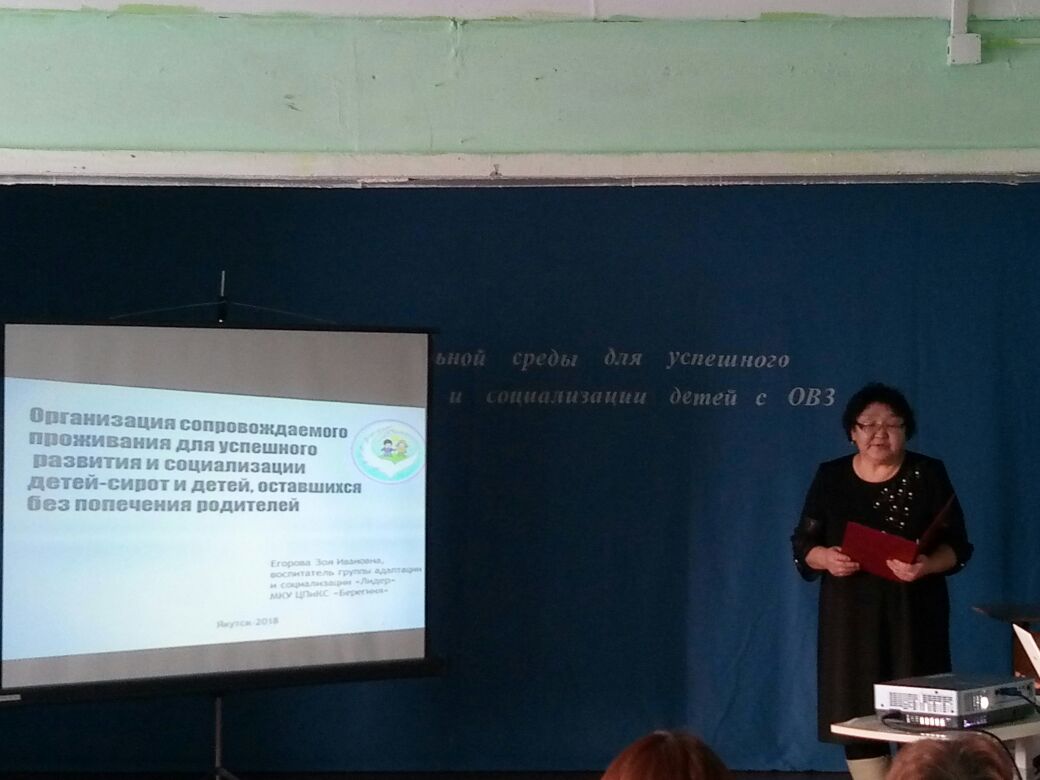 - «Совместные внеклассные мероприятия как метод организации экстернальной интеграции детей с ОВЗ в коллективе здоровых сверстников» - социальный педагог Жиркова Е.Ю. (С(К)ОШ №4);- «Социализация детей с ОВЗ» - заместитель директора по ВР Попова Н.В., педагог Уларов П.П. (С(К)ОШ-И №4).Педагогика сотрудничества позволяет превратить образовательный процесс в результативную творческую работу.По результатам отзывов все участники семинара отметили практическое значение мероприятия и комфортную атмосферу, познавательную и воспитательную ценность мероприятия. Успех работы, прежде всего, зависит от согласованной деятельности всех субъектов образовательного процесса: педагогов, обучающихся и их родителей.   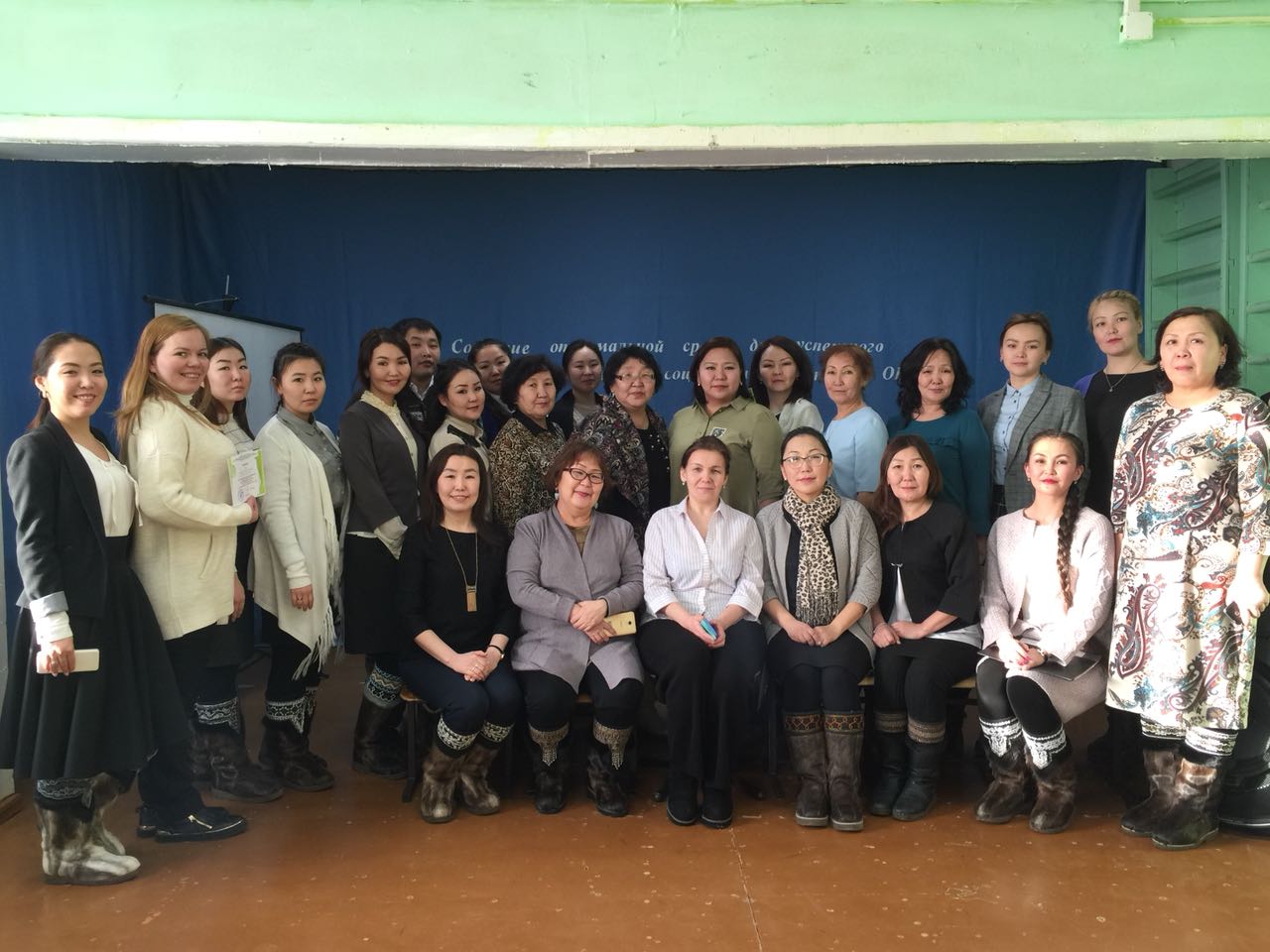 	Благодарим наших коллег за проявленный интерес к нашему мероприятию, за сотрудничество и желаем всем крепкого здоровья, благополучия, успехов в работе.Старший воспитатель Молосокова Л.А.